№ 34                                                                                         от  26 марта 2016 г.Об итогах межрегиональной краеведческой конференции  научно-исследовательских, проектных и творческих работ имени Замалетдина БикташиВ МБОУ «СОШ с.Мамашир»  была  проведена межрегиональная  краеведческая конференция  научно-исследовательских, проектных и творческих работ имени Замалетдина Бикташи.В работе конференции приняли участие  64 участника  из   муниципальных районов Республики Татарстан: Кукморского, Мамадышского,  Вятско-Полянского и других общеобразовательных организаций  Кировской области, а также преподаватели (в качестве научных руководителей), гости конференции. Работа конференции осуществлялась по 6 научным направлениям в 
7 номинациях (секциях). На заседаниях научных номинаций (секций) конференции членами Экспертного Совета заслушаны и проанализированы 64 исследовательские работы, представленные учащимися 1-11 классов.По результатам работы номинаций (секций) были определены победители и  призеры, которые награждены дипломами I, II, III степени и лауреата.Проведение межрегиональной  конференции  освещалось в средствах массовой информации.На основании вышеизложенного приказываю: Утвердить список победителей и призеров конференции  (приложение № 1);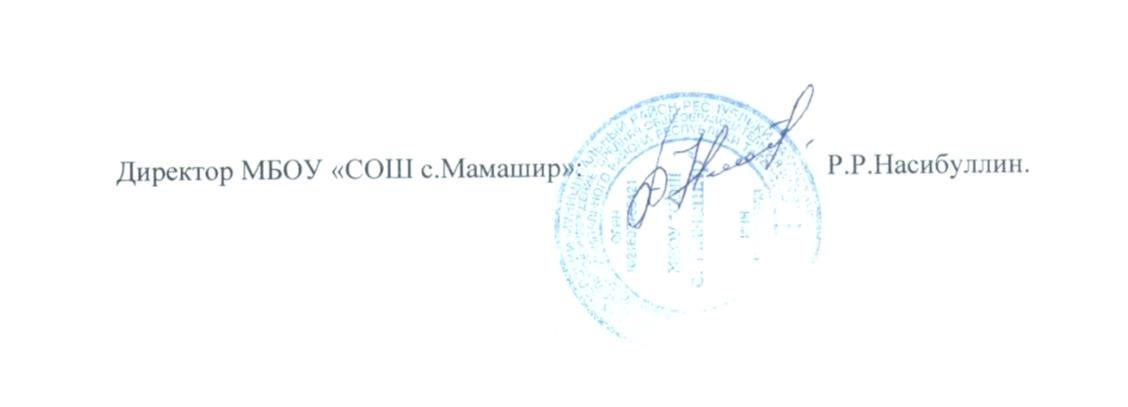 Приложение № 1Победители призеры конференции Секция «Краеведение»Секция «Краеведение (Великая Отечественная война)»Секция «Литературное краеведение»Секция «Школьные музеи»Секция «Национальное народное творчество»Секция «История просвещения»Секция «Юный исследователь»ТАТАРСТАН РЕСПУБЛИКАСЫМӘГАРИФ ҺӘМ ФӘН МИНИСТРЛЫГЫКУКМАРА МУНИЦИПАЛЬ РАЙОНЫ “МӘМӘШИР УРТА ГОМУМИ БЕЛЕМ  БИРҮ  МӘКТӘБЕ”  МУНИЦИПАЛЬ БЮДЖЕТ БЕЛЕМ БИРҮУЧРЕЖДЕНИЕСЕбоерык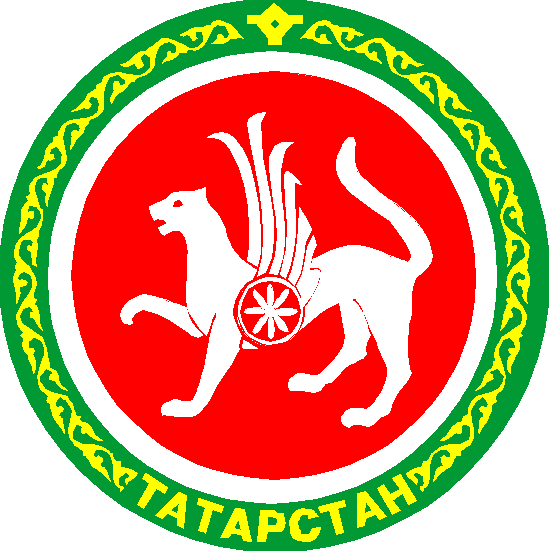 РЕСПУБЛИКА ТАТАРСТАНМИНИСТЕРСТВО ОБРАЗОВАНИЯ И НАУКИМУНИЦИПАЛЬНОЕ БЮДЖЕТНОЕ ОБРАЗОВАТЕЛЬНОЕ УЧРЕЖДЕНИЕ «СРЕДНЯЯ ОБЩЕОБРАЗОВАТЕЛЬНАЯ ШКОЛА С.МАМАШИР» КУКМОРСКОГО МУНИЦИПАЛЬНОГО РАЙОНА приказ№НаименованиеОУРезультат Автор  работы КлассРуководитель1МБОУ “СОШ с.Маскара” Кукморского муниципального района РТЛауреат Хаматдинова Әдилә Ринатовна8Гарипова Альфия Исмагиловна2Гимназия с.Большой Сардек Кукморского муниципального района РТ2 местоШагабиева Йолдыз Альфатовна10Шагабиева Ляйсан Хамзовна3МБОУ “СОШ№3 п.г.т. Кукмор” Кукморского муниципального района РТ-Хайруллин Динар Рамилевич9 б  Аглямутдинова  Гульнур Хасиловна4МБОУ “СОШ им.Г.Г.Гарифуллина с.Ядыгерь” Кукморского муниципального района РТ 3 место Галиева Зухра Равилевна10Габбасова Гамиля Магсумовна5МБОУ ”Малосуньская ООШ” Мамадышского муниципального РТ-Зиганшина Зиляра Алмазовна5ЗиганшинаЗемфира  Файезовна,6МБОУ “СОШ им. Г.Г.Гарифуллина с. Ядыгерь” Кукморского муниципального района РТЛауреат Башарова Фируза Маратовна8Башарова Рамзия Ваккасовна7МБОУ «СОШ п.Ныртинского совхоза» Кукморского муниципального района РТ2 местоИбрагимова АйсылуАльбертовна7Фаляхов Харис Хантимерович8МБОУ “СОШ с.Мамашир” Кукморско-го муниципального района РТ1 местоШарифуллин Булат Фаннурович8Шакирова Фирая Наилевна9МБОУ «СОШ им.Г.Г.Гарифуллинас.СардекБаш» Кукморского муници-пального района РТЛауреат Набиуллина Тансылу Фирдусовна9Шамсутдинова Сания Вагизовна№НаименованиеОУРезультатАвтор  работыКлассРуководитель1МБОУ «СОШ с.Олуяз» Кукморского муниципального района РТ-Хабибрахманов Алмаз Раисович8Гарифуллина Нәзирә Әхмәтҗановна2МКОУ СОШ дер. Средние Шуни Вятскополянского района Кировской области2 местоАльмухаметова Алсу, НурмухаметоваИльсияр, 7 Шагимарданова  Минзиля  Гумаровна3МБОУ Гимназия с.Большой Сардек Кукморского муниципального района РТ3 местоХаматдиноваГульшагидаМинеталгатовна10аЗакиуллинаНурзияНакиповна4МБОУ “СОШ д. Верхний Арбаш” Кукморского муниципального района РТ-Гильмутдинова Иркя Райнуровна10Гильмутдинов Райнур Мударисович5МБОУ “Олыяз гомуми урта белем бирү мәктәбе“ Кукморского муниципального района РТ-Садрутдинова Зиләрә Марат кызы6 Багавиева Айсылу Мансур кызы6МБОУ”СОШ с.Маскара” Кукморского муниципального района РТ3 местоКадиров Рустам Маратович10Мухаметзянова А.М.7МБОУ «СОШ с.Мамашир» Кукморского муниципального района РТ1 место Шакирова Назгөл Маулитовна10Шакиров Маулит Хазипович8МБОУ “СОШ с. Починок Кучук” Кукморского муниципального района РТ2 местоШайхутдинова Ильсия7Бегашев Валерий Туктмышевич№НаименованиеОУРезультатАвтор  работы КлассРуководитель1МБОУ “Средняя общеобразовательная школа села Яныль” Кукморского муниципального района РТ2 местоФедороваВиолеттаРадиковна7Хисматов Алмаз Нургалиевич2МБОУ “СОШ с.Мамашир” Кукморского муниципального района РТ1 местоНасибуллин Динар Ринатович10Насибуллин Ринат Раянович3МБОУ “СОШ с.Мамашир” Кукморского муниципального района РТЛауреат Исхаков Нияз7Сафиуллина Нурзида Шайдулловна4МБОУ “Средняя общеобразовательная школа с. Чарли” Кукморского муниципального района РТ1 местоМухаметшина Алиса Фаизовна10Хабибуллина Ольга Александровна5МБОУ «СОШ им.Г.Г.Гарифуллина с.Сардек-Баш» Кукморского муниципального района РТ3 местоМиннемуллина Ландыш,КамалиеваСиринә 9 9Шамсутдинова Сания Вагизовна6МБОУ “СОШ с.Мамашир” Кукморского муниципального района РТЛауреат Галиева Гульшат Камильевна9Абдуллина Зульфия Миннахматовна№НаименованиеОУРезультатАвтор  работы КлассРуководитель1МБОУ “СОШ им. Г.Г.Гарифуллина с. Ядыгерь” Кукморского муниципального района РТ2 местоДаутова Гелюса Рашатовна10Хазиева Зульфия Файзелхаковна, Нуриев Рамис Расимович2МБОУ “Гиназия №1 им.Ч.Т.Айтматова п.г.т. Кукмор”1 местоКасымова Чулпан Василовна10Назипова Гульназ Шамиловна3МБОУ «СОШ п.Ныртинского совхоза» Кукморского муниципального района РТ-Галимуллина АлинаФаизовна7Фаляхов Харис Хантимерович4МБОУ”Малосуньская ООШ” Мамадышского муниципального РТ-Нигматуллина Сюмбель Рустемовна9Сайфуллина Танзиля Мирсаитовна5МБОУ “СОШ с.Мамашир” Кукморского муниципального района РТ1 местоГараева Залия Фаритовна8Насибуллина Танзиля Дамировна6МБОУ “СОШ с.Мамашир” Кукморского муниципального района РТ2 местоСабирзянова Динә, Халиуллин Нияз, Мухаметзянов Ильназ, Халиуллин Булат6Насибуллина Танзиля Дамировна7МБОУ «СОШ с.Маскара» Кукморскогомуниципальногорайона РТ3 местоХасаняноваЛейляАльбертовна11МухаметзяноваА.М.№Наименование ОУРезультатАвтор  КлассРуководитель1МБОУ  “СОШ с.Мамашир” Кукморского муниципаль-ного района РТ2 местоГалимова Ания7Сабирзянова Энҗе Фаизовна2МКОУ СОШ дер. Средние   Шуни   Вятскополянского района Кировской области3 местоДавлятова Ляйсан Равилевна11 Шагимарданова Минзиля  Гумаровна3МБОУ «СОШ д.Верхний Арбаш» Кукморского  муниципального района РТЛауреат Шарипова Мөслимә, Хисамова Рузия 7Зиятдинова Рәсимә Камиловна4МБОУ «СОШ д.Верхний Арбаш» Кукморского  муниципального района РТ3 местоШагивалиев Разиль8Зиятдинов Марат Миннегалиевич5МБОУ “СОШ им. Г.Г.Гарифуллина с. Ядыгерь” Кукморского  муниципального района РТ1 местоХазиева Альфина Амировна8Гильмуллина Рамиля Нургаяновна, 6МБОУ “СОШ с. Яныль” Кукморского муниципального района РТ3 местоИбрагимова Алина Дилюсовна6Ганиева Алсу Миннигаяновна7МБОУ “СОШ с. Яныль” Кукморского муниципального района РТЛауреат Габидуллина Кәримә,                                                               Нигаматулли-на Алия1бШагабутдинова Тагъзима Шакирзяновна 8МБОУ «СОШ п.Ныртинского совхоза»МБОУ ДОД «Центр внешкольной работы»  Кукморского  муниципального района РТ-КабироваГульсиреньРифатовна7Фаляхов Харис Хантимерович9МБОУ «СОШ №3 п.г.т. Кукмор»  Кукморского муниципального района РТ2 местоСайфутдиноваАлсу Альбертовна8 аНазмиева Васила Госмановна10МБОУ “СОШ с.Мамашир” Кукморского  муниципального района РТ1 местоЗәйниева Ландыш Ильгизаровна8Нигматуллина Роза Хазиповна11МБОУ «СОШ  с. Ошторма Юмья» Кукморского  муниципального района РТ-Степанова Вероника Валерьевна                                                 10 Семёнова Ангелина Пантелеевна№НаименованиеОУРезультатАвтор  работы КлассРуководитель1МБОУ «Средняя общеобразовательная школа №3 п.г.т. Кукмор» Кукморского муниципального района РТЛауреат Сайфутдинова Алсу АльбертовнаШафикова Василя Ильдаровна8Яппарова Миляуша Равиловна, Назмиева Василя Госмановна, Демухаметова Гульшат Накиповна,  2МБОУ “СОШ им. Г.Г.Гарифуллина с. Ядыгерь” Кукморского мун. района РТ1 местоШаяхмедова Адиля Радиковна8Башарова Рамзия Ваккасовна3МБОУ «Средняя общеобразовательная школа с. Ош- Юмья» Кукморского муниципального района РТ-Гайфуллина Лия Николаевна8Яковлева Светлана Ивановна,Мусина Эльвира   Муллахтямовна4МБОУ “СОШ с.Мамашир” Кукморско-го муниципального района РТ2 местоАбдуллин Муса Маратович8Нигматуллина Альфия Миннихарисовна5МБОУ “Шадчинская СОШ” Мамадышского мун. района РТ2 местоСафин Нияз Ильдарович9Ямалиев Марсель Василович6МБОУ Гимназия с.Большой Сардек Кукморского муници-пального района РТ3 местоХамидуллина Фануза Фаритовна8вЗакироваРозаРинатовна7МБОУ ”Малосуньская ООШ” Мамадышского муниципального РТ-Салахов Искандер Вазихович5Нигматуллина Эльмира Энгелевна 8МБОУ «СОШ п.Ныртин-ского совхоза» Кукмор-ского муниципального района РТ3 местоФаляхова Азалия Харисовна6Фаляхов Харис Хантимерович9МБОУ Гимназия с.Большой Сардек Кукморского района Республики ТатарстанЛауреат Фахрутдинова Алина Фиргатев-на, Фахрутдинова Залия Зулдьфатовна5 Кашафутдинова Венера Максудовна10МБОУ “СОШ с.Мамашир” Кукморского муниципального района РТЛауреат Хайруллина Адиля Айдаровна9Хайруллина Фарида Данисовна№Наименование ОУРезультатАвтор  работы КлассРуководитель1МБОУ  “СОШ с. Чарли” Кукморского муници-пального района РТ1 местоБочкарев Никита4Бочкарева Светлана Михайловна2МБОУ “Тавельская СОШ” Мамадышского муниципального РТ1 местоНигматзянова Ильзира Рашитовна3бШакурова Гульнара Назмутдиновна  3МБОУ «СОШ им. Г.Г.Гарифуллина с. Сардек-баш» Кукмор-ского муниципального района РТЛауреат Муртазин Муса Марселевич4Ганиева Фирдауса Миннерахмановна4 МБОУ “СОШ с.Яныль” Кукморского муниципального района РТ Лауреат ученики 1 а класса МБОУ “СОШ с. Яныль”1Мусина Альбина Германовна5МБОУ “СОШ с.Яныль” Кукморского муници-пального района РТЛауреат Нуриев Илфар Илфатович2Нуриева Людмила Германовна6МБОУ “СОШ с.Яныль” Кукморского муници-пального района РТ2 место Мухарлямова  Гүзәл Илшатовна3Мухарлямова Светлана Анатольевна7Кукмара  муниципаль районы Янил  авылы урта гомуми белем  бирү  мәктәбе Лауреат Гильмуллин Айзат3Габидуллина   Рәзилә Минне гали  кызы 8РТ Кукморский район МБОУ «СОШ с.Олуяз» Кукморского муници-пального района РТ3 местоЯрмиева Энҗе Айдаровна4аХабибуллина Лилия Явдатовна9МБОУ «СОШ с. Олуяз» Кукморского муниципального района РТ3 место Галиев ИльгамНурсилович3 бГаязова Гульфия Рафкатовна10Кукмара  муниципаль районы Янил  авылы урта гомуми белем  бирү  мәктәбе2 местоНигматзянов Алмаз Камилович4 бНигаматуллина Раиля Махмудовна11МБОУ “СОШ с.Мамашир” Кукморского муниципального района РТ2 местоГалимуллина Ляйсан Робертовна3Димихамитова Гульфия Василовна